  الفيدرالية الجزائرية لكرة القدم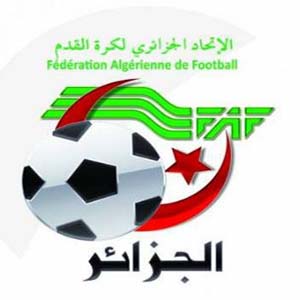 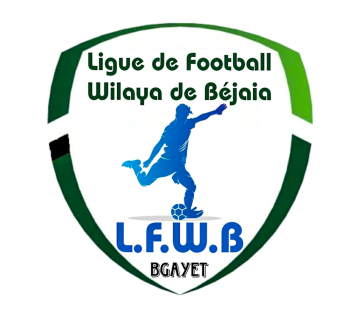                                Fédération Algérienne de Footballرابطة كرة القدم لولاية بجاية                             Ligue de Football de la Wilaya de BéjaiaDIRECTION DES COMPETITIONSHONNEURPROGRAMMATION  16° JOURNEEVENDREDI 17 FEVRIER 2023SAMEDI 18 FEVRIER 2023**********************************PRE-HONNEURPROGRAMMATION  16° JOURNEEVENDREDI 17 FEVRIER 2023SAMEDI 18 FEVRIER 2023**********************************JEUNES GROUPE « 1 »PROGRAMMATION 11° JOURNEEREPOS**********************************JEUNES GROUPE « 2 »PROGRAMMATION 12° JOURNEEVENDREDI 17 FEVRIER 2023**********************************JEUNES GROUPE « 3 »PROGRAMMATION 12° JOURNEEVENDREDI 17 FEVRIER 2023SAMEDI 18 FEVRIER 2023**********************************JEUNES GROUPE « 4 »PROGRAMMATION 10° JOURNEEVENDREDI 17 FEVRIER 2023REPRISE**********************************JEUNES GROUPE « A »PROGRAMMATION 10° JOURNEEREPOS**********************************JEUNES GROUPE « B »PROGRAMMATION 07° JOURNEEVENDREDI 17 FEVRIER 2023SAMEDI 18 FEVRIER 2023**********************************JEUNES GROUPE « C »PROGRAMMATION 07° JOURNEEVENDREDI 17 FEVRIER 2023REPRISE**********************************SOUS TOUTES RESERVES DE CHANGEMENT.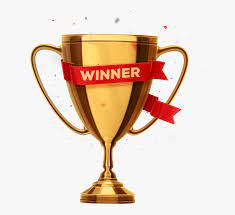         COUPE DE WILAYA 2022 – 2023         CATEGORIE  U171/16 DE FINALESAMEDI 18 FEVRIER 2023SOUS TOUTES RESERVES DE CHANGEMENT.StadesRencontresRencontresHorairesBEJAIA NACERIAUS Soummam RC Ighil Ali 15 H 00M’CISNAO M’Cisna JS I. Ouazzoug 14 H 30AIT R’ZINECRB Ait R’Zine CRB Aokas 14 H 30StadesRencontresRencontresHorairesBARBACHAARB BarbachaJSB Amizour14 H 00SEDDOUKRC SeddoukJS Melbou14 H 30TAZMALTSRB TazmaltUS Beni Mansour15 H 00BEJAIA NACERIANC BejaiaAS Oued Ghir14 H 30StadesRencontresRencontresHorairesMELBOUES Tizi Wer WRB Ouzellageun 14 H 30TAZMALTOS Tazmalt OC Akfadou12 H 30BOUHAMZAIRB BouhamzaCS P. Civile14 H 30OUED GHIRCR Mellala CS Boudjellil 15 H 00StadesRencontresRencontresHorairesBENAL. PRINCIPALJS BejaiaCSA Tizi Tifra13 H 00BENAL. PRINCIPALAS TaassastNB Taskriout15 H 00OUZELLAGUENCSS AouzellageunJS Tissa14 H 00Stades		Rencontres		RencontresU15U17U19BEJAIA NACERIACS P. Civile JS Bejaia 09 H 0010 H 3012 H 30BENAL. ANNEXEAS TaassastJSB Amizour10 H 3012 H 0014 H 00AMIZOURJSA Amizour AS Oued Ghir 10 H 0011 H 3014 H 00OUED GHIR CR Mellala ARB Barbacha09 H 3011 H 0012 H 30EXEMPTJS Tissa  JS Tissa  JS Tissa  JS Tissa  JS Tissa  Stades		Rencontres		RencontresU15U17U19TAZMALT SRB Tazmalt WRB OuzellageunREPORTEESREPORTEESREPORTEESBOUDJELLILCS Boudjellil US Beni Mansour 10 H 0011 H 3014 H 00Stades		Rencontres		RencontresU15U17U19AIT R’ZINECRB Ait R’Zine OS Tazmalt10 H 3012 H 0014 H 00BOUHAMZAIRB BouhamzaRC Ighil Ali10 H 3012 H 0014 H 00EXEMPTCSS AouzellageunCSS AouzellageunCSS AouzellageunCSS AouzellageunCSS AouzellageunStades		Rencontres		RencontresU15U17U19ADEKARJST Adekar JS Chemini10 H 3012 H 0014 H 00Stades		Rencontres		RencontresU15U17BENAL. ANNEXEBejaia FCUST Bejaia09 H 00Stades		Rencontres		RencontresU15U17BENAL. PRINCIPALBejaia FCUST Bejaia09 H 00BENAL. ANNEXEGouraya Bejaia AS S.E.Tenine13 H 0014 H 30DARGUINAOM DarguinaCSA Ouled Saada10 H 3012 H 00Stades		Rencontres		RencontresU15U17LAAZIBJS Ichelladhen EC Adekar10 H 30BENI MAOUCHEAmazigh Sport BC El Kseur10 H 3012 H 00Stades		Rencontres		RencontresU15U17OUED GHIRNRB SemaounCSS Aouzellaguen14 H 00